Nursery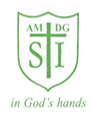 St. Ignatius Catholic Primary SchoolApplication for AdmissionChild’s DetailsPreferred Session?Mornings					Afternoons					Full time*Parent/Carer DetailsAlternative contact details:*Free full time places are available to families who are entitled to 30 hours free childcare OR limited places are available at an extra cost. Call  the school for more information.Brothers or sisters attending the school:Details of ReligionI confirm that I have read and understood the Nursery Admissions Policy and that the information I have provided is correct.  I understand that I must notify the school immediately if there is any change to these details and that should any information I have given prove to be inaccurate that the governors may withdraw any offer of a place even if the child has already started school.Signed……………………………………………………………….…                       Date…..………………………………………..……Please note:The Governors of this school are responsible for the admission of children and completion of this form does NOT indicate acceptance. The admission of a child to the Nursery does NOT give right of admission to the Mainstream School Reception Classes. A separate admission form will need to be completed.All information provided is stored in line with the school's 'Data Retention Policy'. Enquiries regarding the storage of personal information can be made to dataservices@judicium.com Please check! Have you attached:     A copy of the birth certificate?Proof of address?Baptism certificate? (if applicable)   For Office UseChild’s surname:Child’s Christian or other first name:Date of Birth:Please attach copy of birth certificateCurrent Age:PostcodeHome AddressPrevious Nursery:1st Parent(s)/Carer(s) name:Address:Telephone number:Translator required?Translator required?Languages spoken?Name:Address:Telephone number:Translator required?Translator required?Languages spoken?NamesClassCatholicOther Christian (name of denomination e.g Methodist)Other Christian (name of denomination e.g Methodist)Other faithParish you live in:Parish you live in:Church where child was baptised and date of baptism (if applicable):Church where child was baptised and date of baptism (if applicable):Is your child “looked after” by the Local Authority, adopted or subject to a child arrangement or special guardianship order having previously been “looked after”? (Please circle your response)Is your child “looked after” by the Local Authority, adopted or subject to a child arrangement or special guardianship order having previously been “looked after”? (Please circle your response)YES                        NOYES                        NODoes your child have exceptional medical, pastoral or social needs that can only be met by attendance at this school? Please circle.  (Professional evidence will be required.)YES                                                                    NO                Does your child have exceptional medical, pastoral or social needs that can only be met by attendance at this school? Please circle.  (Professional evidence will be required.)YES                                                                    NO                Does your child have exceptional medical, pastoral or social needs that can only be met by attendance at this school? Please circle.  (Professional evidence will be required.)YES                                                                    NO                Does your child have exceptional medical, pastoral or social needs that can only be met by attendance at this school? Please circle.  (Professional evidence will be required.)YES                                                                    NO                Birth certificate seenPlace confirmedAdmission date